PhD Plan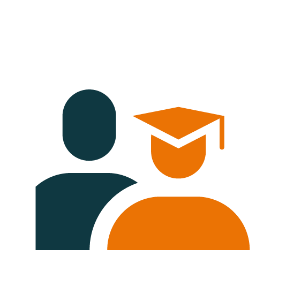 
The goal of the PhD Plan is not to create extra paperwork, but to encourage an open and honest conversation between PhD candidates and their supervisors about mutual expectations and goals during the PhD trajectory. The PhD Plan will also help you to make an overview of your PhD trajectory and the education you would like to follow. That’s why we require you to fill out the PhD Plan during the first three months of the PhD project. After submission, the PhD candidate will have an appointment with the PhD advisor. Please don’t hesitate to contact us if you have questions or need advice. We are looking forward to meeting you!Iets over de dubbelingen met betrekking tot hora finita?You can send the PhD Plan to doctoralschool@amsterdamumc.nl and XXXX RESEARCH INSTITUTEPhD candidatePhD projectAs Aristotle said: ‘Well begun is half done’. To keep you and your team focused it’s important to begin with defining a clear path and drafting a realistic plan. Discuss the project with your supervision team and make sure you all agree on which way to go. This plan will help you to work in the same direction. In case you’re lost it could help you to regain focus.Planning and milestones:Write down which milestones should be reached. E.g. publications, inclusion of patients, set up of experiments, conferences, activities for professional and personal development. If possible, draw a time table for your whole PhD trajectory. Make sure the plan is realistic and priorities are clear. This is also a good moment to assess and account for possible risks and delays, including difficult tasks that you dreads (be honest!). Evaluate and revise this plan regularly.SupervisionA good relationship and honest communication between the PhD candidate and their supervisory team are essential for a successful and pleasant PhD trajectory. First, please write down the names of the members of your supervision team.Second, take this opportunity to talk about each other’s expectations of this collaboration. Because of the nature of the working relationship, the PhD candidate may find it difficult to express expectations and give feedback to their supervisors. Therefore, with the questions below we would like to invite both parties to create an environment that supports open and bidirectional communication. What are the expectations from both the PhD candidate and supervisors in terms of: Personal goals and needs The following questions can be used to inspire a discussion about future career perspective, work experience, personal goals, specific needs, and potential challenges during the PhD research. A PhD project will develop best when this is tailored to the PhD candidate. This will lead to higher motivation, more well-being, and better output. Remarks PhD Progress & ConsultationThe PhD Progress & Consultation takes place about halfway your PhD (see our website for more information). We will send you an invitation email for this in due time. Together with your supervisors you can already think about whom to ask as PhD counsellor (a professor or PI outside the research group). But don’t worry, if you don’t know yet just fill in ‘tbd’.SignaturesLearning goals and PhD Competence ModelYour PhD is an opportunity for you to set personal learning goals and acquire competences for your future career! This tool developed by the Dutch University Medical Centers: the PhD Competence Model might help (for detailed information, see here). You are in charge of your personal learning process. Therefore, this part doesn’t have to be discussed with your supervisors. However, including your supervisors may give them the opportunity to help you reach your goals.ADDENDUM - Training plan General information about the courses provided by the Amsterdam UMC Doctoral School can be found on our website. Of course, you are also free to follow courses elsewhere when approved by your supervisors. Plan your courses ahead to avoid a crowded schedule and make sure to account for a waiting period for some of the courses. The PhD Competence Model may be used to inspire the courses you choose. For VUmc PhD Candidates we suggest to save this chapter as a separate document. For the Doctoral School it’s fine to receive two separate document. Two documents are more convenient because you have to upload their training plan in Hora Finita.Please note:AMC/UvA PhD Candidates have to make a Port Folio, check for more information our website.VUmc/VU PhD Candidates have to gather 30 ECTS points, check for more information our website. The mandatory courses of the Research Institutes are not obliged yet for AMC/UvA PhD candidates but are a suggestion.Find your template Training Plan on the next pages - .0Name + initials:Date of birth: Master education:PhD start date:Department & division:Research Institute: Contract hours:…. FTEDuration of your contract:Title PhD projectSummary of the project (Briefly describe the background, objectives and methodology of the PhD project) YearPlanning & MilestonesYear …Year …Year …Year …PhD supervisor 1:Prof. dr. …Role:Frequency of meetings:PhD supervisor 2:Prof. dr. …Role:Frequency of meetings:PhD co-supervisor 1:Dr. …Role:Frequency of meetings:PhD co-supervisor 2:Dr. … Role:Frequency of meetings:Daily supervisor:Other arrangements: Work attitude of the PhD candidate:(E.g. degree of autonomy, collaboration, work hours and work-life balance)Supervisory style of the supervisors: (E.g. degree of guidance, giving confirmation, and personal involvement; if necessary, make a distinction between the different supervisors)Communication: (E.g. medium/frequency of communication and providing bidirectional feedback)Evaluation: (E.g. how and how often will you evaluate the satisfaction of both PhD candidate and supervisors? Plan the dates ahead below. Optional: use our Inspiration for evaluation or the form of HR-AMR (in Dutch only))Evaluation 1: dd-mm-yyEvaluation 2: dd-mm-yyEvaluation 3: dd-mm-yyEvaluation 4: dd-mm-yyCareer development: (Inspiration questions: What are your career goals and perspective? What competences do you need (you may use the PhD Competence Model on p. 8)? How to work on these competences and career development during your PhD? How can your supervisors help you?) Work experience:(Inspiration questions: What are the necessary equipment and facilities for your PhD? With whom will you collaborate and work together? Which tasks are more appealing and which tasks less?)Personal goals: (Inspiration questions: What are the personal goals you would like to reach during your PhD? How are you planning to reach those goals? How can your supervisors help you?) Specific needs: (Inspiration questions: What are your specific needs during your PhD and how can these be met?)Challenges:(Inspiration questions: What are the challenges of your PhD the project (e.g. low inclusion rate, lack of funding, only high-risk projects, high workload)? How can these challenges be addressed?)Approximate date of PhD Progress & ConsultationDD – MM - YYYYProposed PhD counsellorRemarks(Write down anything that was not mentioned previously but which is important for either the PhD candidate, PhD supervisors, or the PhD project)Date: Date: Date:Signature PhD candidateSignature PhD candidateSignature PhD supervisor 1Signature PhD supervisor 1Signature PhD supervisor 2Signature PhD supervisor 2Research skills and knowledgeWhat do I want to learn: How am I going to achieve this: Leadership and managementWhat do I want to learn: How am I going to achieve this: Teaching and supervisionWhat do I want to learn: How am I going to achieve this: Writing and communication skillsWhat do I want to learn: How am I going to achieve this: Personal learning goalsWhat do I want to learn: How am I going to achieve this: MandatoryName course / training / activityOrganizerECTSDate PlannedBasic (Medical) Statistics / SPSS courseFree of choiceVariableScientific integrity courseDoctoral School 2AR&D retreat (at least once during PhD-Period)AR&D2Annual AR&D sumposium 
(at least once during PhD-Period) AR&D0.5At least 1.5 ECTS of “Professional Knowledge” course. At least 1.5 ECTS of “Professional Knowledge” course. At least 1.5 ECTS of “Professional Knowledge” course. At least 1.5 ECTS of “Professional Knowledge” course. “Professional Knowledge” course relevant for your research topic  (The PhD candidate is free to look up any academic course that is of interest for his/her research.)At least 1.5 ECTS For clinical researchers:For clinical researchers:For clinical researchers:For clinical researchers:Basic regulation and organization of clinical research (BROK)Doctoral School 1.5Total mandatory trainingTotal mandatory trainingElectiveName course / training / activityOrganizerECTSDate PlannedCustomized training (total max. 4 ECTS)Customized training (total max. 4 ECTS)Customized training (total max. 4 ECTS)Customized training (total max. 4 ECTS)Amsterdam UMC World of Science course (introduction to new PhD candidates)0.7Writing scientific papers under supervision of a senior scientistMax 2One-to-one teaching by experienced researcherVariableCustomized training on the use of equipment or softwareVariableActive participation in consultative meetings within the department/research groupMax 2Total customized training (max. 4 ECTS)Total customized training (max. 4 ECTS)Scientific exposure (total max. 10 ECTS)Scientific exposure (total max. 10 ECTS)Scientific exposure (total max. 10 ECTS)Scientific exposure (total max. 10 ECTS)Attendance at conferences (1 ECTS without presentation; 2 ECTS with presentation)1 / 2Attendance other scientific meetingsvariableScience blogging or other relevant PR activities or scientific communicationvariableTotal scientific exposure (max. 10 ECTS)Total scientific exposure (max. 10 ECTS)Professional development for scientists (total max. 10 ECTS)Professional development for scientists (total max. 10 ECTS)Professional development for scientists (total max. 10 ECTS)Professional development for scientists (total max. 10 ECTS)Writing and handling ethical enquiries (particularly related to medical issues); dealing with the monitoring where applicable (medical research ethics committee)2Writing grant applications2Organizing trials (including multi-centre trials)2Organizing PhD activities1Organizing conferences or symposiaMax 2Organizing seminars, themed days, retreats, lunch meetings, journal clubs1Representative or advisory roles (seat on programme or PhD committee)Max 2External work placements with a company in the Netherlands or abroadMax 6Total professional development for scientists (max. 10 ECTS)Total professional development for scientists (max. 10 ECTS)Teaching (Total max. 6 ECTS)Teaching (Total max. 6 ECTS)Teaching (Total max. 6 ECTS)Teaching (Total max. 6 ECTS)Mentoring, tutoring, guidance given to (new PhD-) studentsMax 3Teaching in programmed coursesMax 3Guidance given to students in practicals, and on writing thesesTotal teaching (max. 6 ECTS)Total teaching (max. 6 ECTS)Total (30 ECTS required)Total (30 ECTS required)